ArmeniaArmeniaArmeniaOctober 2030October 2030October 2030October 2030SundayMondayTuesdayWednesdayThursdayFridaySaturday123456789101112Translator’s Day13141516171819202122232425262728293031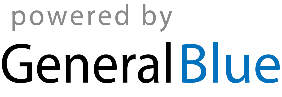 